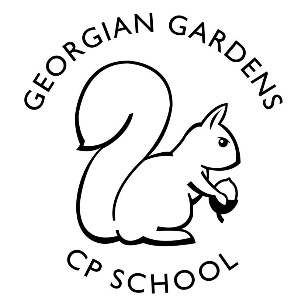 Rationale for LearningThis term we will focus settling the children into school, making friends and learning initial letter sounds.  Suggested activities for families to help support learningRead regularly to your child. Revise letter sounds as they come home – from week 4.Hear your child read their school books.  Go on a teddy bears picnic. Practice writing, saying and looking for focus sounds (phonics).Look for numbers when you are out and about.  Visit the library.  Look for signs of autumn when you are out. Key Vocabulary:  Phoneme, diagraph, phonics, sound, letter.Shapes- square, rectangle, circle, triangle, hexagon, quadrilateral, 2D.Positional language- under, over, behind, next to, though, in front, on, off, inside, outside.Topic words – doctor, nurse, paramedic, dentist, head teacher, caretaker, firefighter.RemindersPlease do not play on the outdoor climbing equipment or any outdoor resources (bikes, playhouse etc.), before or after school.  Please remember to bring your red book bag with your reading book every day.  Please ensure your child has a PE bag with their colour house team top, red shorts, tracksuit bottoms/leggings and a jumper/tracksuit top and a pair of trainers. 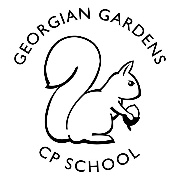 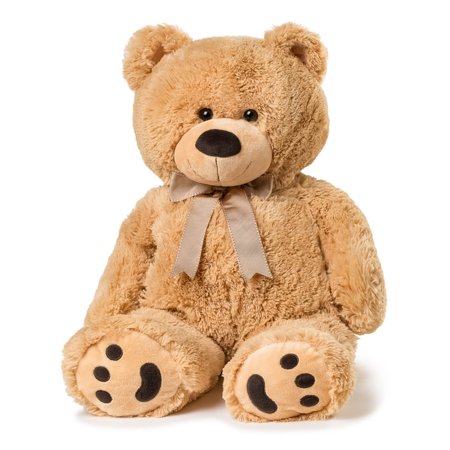 